Каратузский сельсовет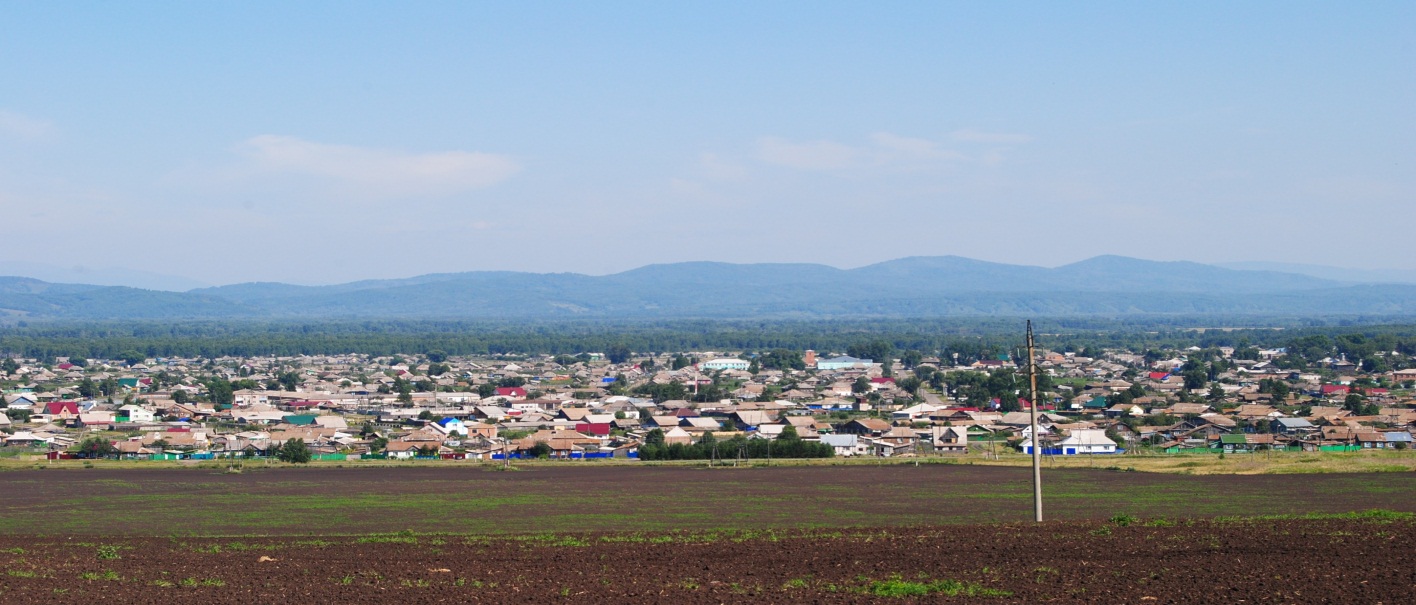 № 7 (180) от 20 декабря 2017 г.с. КаратузскоеАДМИНИСТРАЦИЯ КАРАТУЗСКОГО СЕЛЬСОВЕТАПОСТАНОВЛЕНИЕ 18.12.2017г.                               с. Каратузское                                        №192-ПО создании межведомственной комиссии по обследованию мест массового пребывания людей на территории Каратузского сельсовета.В соответствии с Федеральным законом от 6 октября 2003г. №131-ФЗ «Об общих принципах организации местного самоуправления в Российской Федерации», Федеральным законом от 6 марта 2006г. №35-ФЗ «О противодействии терроризму», Постановлением Правительства Российской Федерации от 25 марта 2015г. № 272 «Об утверждении требований к антитеррористической защищенности мест массового пребывания людей и объектов (территорий), подлежащих обязательной охране полицией, и форм паспортов безопасности таких мест и объектов (территорий)», руководствуясь Уставом Каратузского сельсовета, Каратузского района, Красноярского края, ПОСТАНОВЛЯЮ:1. Создать межведомственную комиссию по обследованию мест массового пребывания людей на территории Каратузского сельсовета.2. Утвердить приложения к постановлению;Положение о межведомственной комиссии по обследованию мест массового пребывания людей на территории Каратузского сельсовета;Состав межведомственной комиссии по обследованию мест массового пребывания людей на территории Каратузского сельсовета.3. Настоящее постановление вступает в силу со дня его подписания и подлежит размещению на официальном сайте администрации Каратузского сельсовета.4. Контроль над исполнением настоящего постановления оставляю за собой.Глава Каратузского сельсовета                                                              А. А. СаарУТВЕРЖДЕНО:Постановлением администрации Каратузского сельсовета от 18.12.2017г. №192-ППОЛОЖЕНИЕо межведомственной комиссии по обследованию мест массового пребывания людей на территории Каратузского сельсоветаI. Общие положенияМежведомственная комиссия по обследованию мест массового пребывания людей на территории Каратузского сельсовета (далее – Комиссия) является постоянно действующим координационным органом, деятельность, которой направлена на проведение категорирования мест массового пребывания людей.II. Цель создания КомиссииЦель создания Комиссии – организация проведения категорирования мест массового пребывания людей для установления дифференцированных требований к обеспечению их безопасности с учетом степени потенциальной опасности и угрозы совершения в местах массового пребывания людей террористических актов и их возможных последствий.III. Полномочия КомиссииКомиссия вправе:3.1. Проводить обследования и категорирование мест массового пребывания людей.3.2. Составлять акты обследования и категорирования мест массового пребывания людей.3.3. Составлять паспорт безопасности места массового пребывания людей и проводить его актуализацию.3.4. Определять мероприятия по обеспечению антитеррористической защищенности мест массового пребывания людей.3.5. Осуществлять плановые и внеплановые проверки выполнения требований к антитеррористической защищенности мест массового пребывания людей.IV. Порядок работы Комиссии4.1. Комиссия состоит из председателя Комиссии, его заместителя и членов комиссии.4.2. Комиссию возглавляет председатель Комиссии. В его отсутствие полномочия председателя осуществляет заместитель председателя Комиссии.4.3. Председатель Комиссии:а) осуществляет руководство деятельностью Комиссии, определяет повестку дня, сроки и порядок рассмотрения вопросов на ее заседаниях;б) инициирует проведение заседаний Комиссии;в) ведет заседания Комиссии;г) подписывает акты обследования и категорирования мест массового пребывания людей и другие документы, касающиеся исполнения полномочий Комиссии.4.4. В состав Комиссии включаются:а) правообладатель места массового пребывания людей или лицо, использующее место массового пребывания людей на ином законном основании;б) представители территориального органа безопасности;в) представители территориального органа Министерства внутренних дел Российской Федерации (по согласованию);г) представители территориального органа Федеральной службы войск национальной гвардии Российской Федерации или подразделения вневедомственной охраны войск национальной гвардии Российской Федерации и территориального органа Министерства Российской Федерации по делам гражданской обороны, чрезвычайным ситуациям и ликвидации последствий стихийных бедствий.При необходимости к работе Комиссии привлекаются представители собственников объектов, которые располагаются в границах места массового пребывания людей либо в непосредственной близости к нему.4.5. Результаты работы Комиссии оформляются актом обследования и категорирования места массового пребывания людей, который составляется в 5 экземплярах, подписывается всеми членами Комиссии и является неотъемлемой частью паспорта безопасности места массового пребывания людей (далее – паспорт безопасности).4.6. На каждое место массового пребывания людей после проведения его обследования и категорирования Комиссией составляется паспорт безопасности в 6 экземплярах, согласовывается с руководителями территориального органа безопасности, территориального органа Министерства внутренних дел Российской Федерации, территориального органа Федеральной службы войск национальной гвардии Российской Федерации или подразделения вневедомственной охраны войск национальной гвардии Российской Федерации и территориального органа Министерства Российской Федерации по делам гражданской обороны, чрезвычайным ситуациям и ликвидации последствий стихийных бедствий и утверждается и утверждается главой муниципального образования Каратузский сельсовета.УТВЕРЖДЕНО:Постановлением администрации Каратузского сельсовета от                           18.12.2017г. №192-ПСОСТАВмежведомственной комиссии по обследованию мест массового пребывания людей на территорииКаратузского сельсовета.КАРАТУЗСКИЙ СЕЛЬСКИЙ СОВЕТ ДЕПУТАТОВРЕШЕНИЕ21.12.2017г.			    с. Каратузское				    №Р-101О внесении изменений в Положение об оплате труда депутатов, выборных должностных лиц местного самоуправления, осуществляющих свои полномочия на постоянной основе, лиц, замещающих иные муниципальные должности, и муниципальных служащих, утвержденное решением Каратузского сельского Совета депутатов от 03.04.2014г. №22-123В соответствии с Федеральным законом от 03.03.2007г. №25-ФЗ «О муниципальной службе в РФ», Федеральным законом от 06.10.2003г. №131-ФЗ «Об общих принципах организации местного самоуправления», рекомендациями Министерства финансов Красноярского края от 02.11.2017г. №14-11/7362 «О подходах по повышению оплаты труда работников бюджетной сферы в 2018 году», в целях реализации решения об индексации с 01.01.2018г. заработной платы работников бюджетной сферы, руководствуясь Уставом Каратузского сельсовета Каратузского района Красноярского края, Каратузский сельский Совет депутатов решил:Внести в Положение об оплате труда депутатов, выборных должностных лиц местного самоуправления, осуществляющих свои полномочия на постоянной основе, лиц, замещающих иные муниципальные должности, и муниципальных служащих, утвержденное решением Каратузского сельского Совета депутатов от 03.04.2014г. №22-123, следующие изменения:Приложение 1 к Положению изложить в новой редакции:«Приложение 1Размеры денежного вознаграждения и ежемесячного денежного поощрения лиц, замещающих муниципальные должности(рублей в месяц)Предельные размеры ежемесячного денежного вознаграждения индексируются (увеличиваются) в размерах и в сроки, предусмотренные законом Красноярского края о краевом бюджете на очередной финансовый год и плановый период для индексации (увеличения) размеров денежного вознаграждения лиц, замещающих государственные должности Красноярского края, размеров должностных окладов по должностям государственной гражданской службы Красноярского края.На денежное вознаграждение и денежное поощрение, выплачиваемое дополнительно к денежному вознаграждению, начисляются районный коэффициент, процентная надбавка к заработной плате за стаж работы в районах Крайнего Севера, в приравненных к ним местностях и иных местностях края с особыми климатическими условиями, размер которых не может превышать размер, установленный федеральными и краевыми нормативными правовыми актами»Приложение 2 к Положению изложить в новой редакции:«Приложение 2Значения размеров должностных окладов муниципальных служащих (рублей в месяц)Контроль за исполнением настоящего Решения возложить на постоянную комиссию по законности, охране общественного порядка, сельскому хозяйству и предпринимательству.Решение вступает в силу в день, следующий за днем его официального опубликования в печатном издании «Каратузский Вестник», но не ранее 01 января 2018г.Председатель Совета депутатов					О.В.ФедосееваГлава Каратузского сельсовета					А.А.СаарВыпуск номера подготовила администрация Каратузского сельсовета.Тираж: 50 экземпляров.Адрес: село Каратузское улица Ленина 30Саар А.А.Глава Каратузского сельсовета, председатель комиссии;Матвеев И.Н.Ведущий инженер по охране труда администрации Каратузского сельсовета, секретарь комиссии;Члены комиссии:Члены комиссии:Правообладатель (представитель) места массового пребывания людей или лицо, использующее место массового пребывания людей на ином законном основании;Представитель отделения в г. Минусинск УФСБ России по Красноярскому Краю (по согласованию);Представитель ОВО по Минусинскому району-филиалу ФГКУ УВО ВНГ по красноярскому краю (по согласованию);Представитель ПСЧ-54 ФГКУ «20 отряд по Красноярскому краю» (по согласованию);Представитель ОП№2 МО МВД России «Курагинский»(по согласованию);Наименование   
должности Размер денежного вознагражденияРазмер ежемесячного денежного поощренияГлава муниципального образования1417914179Депутат, осуществляющий свои полномочия на постоянной основе1181611816Наименование должностиДолжностной окладЗаместитель главы муниципального образования3639Председатель контрольно-счетного органа3472Начальник отдела3377Консультант-юрист3338Главный специалист3283Ведущий специалист3189Обеспечивающие специалисты:Обеспечивающие специалисты:Главный бухгалтер3189Бухгалтер3076Специалист 1-й категории3076Специалист 2-й категории2250